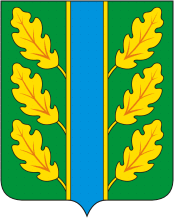 Периодическое печатное средство массовой информации«Вестник Дубровского района»Распространяется бесплатно.Подлежит распространению на территории Дубровского района.Порядковый номер выпуска:  № 17Дата выхода выпуска в свет: 29.08.2022 годаТираж:  22 экземплярар.п.ДубровкаСоучредителями периодического печатного средства массовой информации «Вестник Дубровского района» являются: Дубровский районный Совет народных депутатов и администрация Дубровского района.Редакцией периодического печатного средства массовой информации «Вестник Дубровского района» является администрация Дубровского района, которая также является его издателем и распространителем.        Адрес редакции, издателя, типографии: 242750, Брянская область, поселок Дубровка, ул. Победы, д 18.        Периодическое печатное средство массовой информации «Вестник Дубровского района является официальным периодическим печатным средством массовой информации, предназначенным для опубликования муниципальных правовых актов органов местного самоуправления Дубровского района, обсуждения проектов муниципальных правовых актов, доведения до сведения жителей Дубровского района иной официальной информации.        Главный редактор: Селюминова Н.В.Содержание:Раздел 1. «Правовые акты».1.1. Устав муниципального образования «Дубровский район». 1.2. Правовые акты, принимаемые на местном референдуме.1.3. Решения Дубровского районного Совета народных депутатов.1.4. Решения Дубровского поселкового Совета  народных депутатов1.5. Постановления и распоряжения администрации Дубровского района.1.6. Приказы Председателя контрольно- счетной палаты Дубровского района.Раздел 2. «Официальная информация».2.1. Отчеты о деятельности контрольно- счетной палаты Дубровского района.2.2.  Объявления о проведении публичных слушаний.2.3.  Муниципальные правовые акты, подлежащие обсуждению на публичных слушаниях.2.4. Иная официальная информацияРаздел 1. «Правовые акты».1.1. Устав муниципального образования «Дубровский район» – информация отсутствует.1.2. Правовые акты, принимаемые на местном референдуме – информация отсутствует.1.3. Решения Дубровского районного Совета народных депутатов – информация отсутствует.1.4. Решения Дубровского поселкового Совета  народных депутатов – информация отсутствует.      1.5. Постановления и распоряжения администрации Дубровского  района – информация отсутствует.      1.6. Приказы Председателя контрольно - счетной палаты Дубровского района - информация отсутствует.Раздел 2. «Официальная информация».2.1. Отчеты о деятельности контрольно - счетной палаты Дубровского района - информация отсутствует.2.2.  Объявления о проведении публичных слушаний  - информация отсутствует.2.3.  Муниципальные правовые акты, подлежащие обсуждению на публичных слушаниях информация отсутствует.   2.4. Иная официальная информация                2.4.1.               ПРОТОКОЛзаседания оргкомитета по подготовке и проведению публичных слушанийпо вопросу предоставления разрешения на отклонение от предельных параметров разрешенного строительства Дата проведения:     23 августа  2022 года.Место проведения: Брянская область, Дубровский район, п.Дубровка, ул.Победы,                                        д.18, зал заседаний администрации районаНачало:  10 час. 00 мин.Присутствовали:Члены организационного комитета по подготовке и проведению публичных слушаний: Сорокин А.В., Ефименко С.Н., Самохин И.В., Дендюрина М.А., Карандина И.В., Чураков А.А.Заместитель председателя Дубровского районного Совета народных депутатов Сорокин А.В. проинформировал, что в соответствии с п.7.3. Положения о публичных слушаниях в муниципальном образовании «Дубровский район» первое заседание оргкомитета проводится не позднее 3 дней с момента принятия решения о назначении публичных слушаний, на котором члены оргкомитета избирают председателя, заместителя председателя и секретаря.  Выступил Сорокин А.В. с предложением избрать председателем оргкомитета Ефименко С.Н. – заместителя главы администрации Дубровского района по строительству и экономическому развитию. Других предложений не поступило.          Голосовали: «за» - единогласно.          Председатель оргкомитета Ефименко С.Н. предложил избрать заместителем председателя оргкомитета Сорокина А.В. – заместителя председателя Дубровского районного Совета народных депутатов, секретарем оргкомитета Чуракова А.А. – начальника отдела архитектуры и градостроительства администрации Дубровского района.         Других предложений не поступило.         Голосовали: «за» - единогласно по каждой кандидатуре.         Решили: 1. Избрать председателем оргкомитета Ефименко С.Н., заместителем председателя оргкомитета Сорокина А.В., секретарем оргкомитета  Чуракова А.А.2.  Прием предложений вести в течение 10 календарных дней со дня официального опубликования постановления главы муниципального образования «Дубровский район» от 04.08.2022 года №3  «Об организации проведения публичных слушаний по вопросу предоставления разрешения на отклонение от предельных параметров разрешенного строительства»  в периодическом печатном средстве массовой информации «Вестник Дубровского района».Председатель оргкомитета                                                                    С.Н.ЕфименкоСекретарь оргкомитета                                                                          А.А.Чураков2.4.2.Российская ФедерацияБРЯНСКАЯ ОБЛАСТЬДУБРОВСКИЙ МУНИЦИПАЛЬНЫЙ РАЙОНПРОТОКОЛ публичных слушаний  в Дубровском муниципальном районеДата и время проведения:23 августа 2022 года 10.00 часовМесто проведения:Брянская область, Дубровский район, рп.Дубровка, ул.Победы, д.18, администрация Дубровского района (первый этаж), зал заседаний. Присутствовали:    Члены оргкомитета по подготовке и проведению публичных слушаний – 6 чел.;жители Дубровского района – 12 чел. (список прилагается).Председатель оргкомитета                           С.Н. ЕфименкоСекретарь                                                       А.А.ЧураковЧлены оргкомитета:                                      И.В. Карандина                                                                          М.А. Дендюрина                                                                         И.В. Самохин                                                                                 А.В. СорокинПОВЕСТКА ДНЯ:1. О предоставлении разрешения на отклонение от предельных параметров разрешенного строительства для земельного участка с кадастровым номером 32:05:0110516:138, общей площадью 452 кв.м.,                       расположенного по адресу: Российская Федерация, Брянская область, Дубровский муниципальный район, Дубровское городское поселение, рп Дубровка, пер. Ленина, з/у 7А, расположенного в территориальной зоне Ж1 – зона застройки индивидуальными жилыми домами для ведения личного подсобного хозяйства (приусадебный земельный участок) (код вида - 2.2) – в части уменьшения минимального отступа от красной  линии по пер. Ленина -0,3м. на основании заявления Бороновского Юрия  Владимировича, Распопова Владимира Юрьевича, Рябунина Вячеслава Владимировича.           Слушали: Ефименко С.Н. - председателя оргкомитета, заместителя главы администрации Дубровского района , который сообщил, что публичные слушания проводятся в соответствии с Постановлением главы муниципального образования «Дубровский район» от 04.08.2022 года №3 «Об организации проведения публичных слушаний по вопросам предоставления разрешений на отклонение от предельных параметров разрешенного строительства».Постановление было опубликовано в периодическом средстве массовой информации «Вестник Дубровского района» от 05.08.2022 года №14 и размещено на официальном сайте Дубровского муниципального района Брянской области www.admdubrovka.ru. Прием предложений по вопросу предоставления разрешения на условно разрешенный вид использования земельного участка осуществлялся в течение 10 календарных дней со дня официального опубликования постановления о назначении публичных слушаний. Предложений в оргкомитет не поступило.       Председатель оргкомитета Ефименко С.Н. по вопросу повестки дня предоставил слово начальнику отдела архитектуры и градостроительства           Чуракову А.А.   По  вопросу повестки дня        СЛУШИЛИ: Чуракова А.А., который проинформировал, что в администрацию Дубровского района поступило заявление от Бороновского Юрия  Владимировича, Распопова Владимира Юрьевича, Рябунина Вячеслава Владимировича  о предоставлении разрешения на отклонение от предельных параметров разрешенного строительства. Разрешение необходимо для земельного участка с кадастровым номером 32:05:0110516:138, общей площадью 452 кв.м.,                       расположенного по адресу: Российская Федерация, Брянская область, Дубровский муниципальный район, Дубровское городское поселение, рп Дубровка, пер. Ленина, з/у 7А.     Данный земельный участок расположен в территориальной зоне Ж1 – зона застройки индивидуальными жилыми домами для ведения личного подсобного хозяйства (приусадебный земельный участок) (код вида - 2.2) – в части уменьшения минимального отступа от красной линии по пер. Ленина -0,3м.          Ознакомил с процедурой предоставления разрешения на отклонение от предельных параметров разрешенного строительства.Предложений и замечаний по рассматриваемым вопросам от членов оргкомитета и присутствующих граждан не поступило.РЕШИЛИ:            Рекомендовать администрации Дубровского района принять соответствующее постановление о предоставлении разрешения на отклонение от предельных параметров разрешенного строительства для земельного участка с кадастровым номером 32:05:0110516:138, общей площадью 452кв.м.,                       расположенного по адресу: Российская Федерация, Брянская область, Дубровский муниципальный район, Дубровское городское поселение, рп Дубровка, пер. Ленина, з/у 7А, расположенного в территориальной зоне Ж1 – зона застройки индивидуальными жилыми домами для ведения личного подсобного хозяйства (приусадебный земельный участок) (код вида - 2.2) – в части уменьшения минимального отступа от красной  линии по пер. Ленина -0,3м. на основании заявления Бороновского Юрия  Владимировича, Распопова Владимира Юрьевича, Рябунина Вячеслава Владимировича.ГОЛОСОВАЛИ: «ЗА» - единогласно.Председатель оргкомитета                                                                    С.Н.ЕфименкоСекретарь оргкомитета                                                                          А.А.Чураков              2.4.3.ИТОГОВЫЙ ДОКУМЕНТ ПУБЛИЧНЫХ СЛУШАНИЙПубличные слушания назначены Постановлением главы муниципального образования «Дубровский район» от 04 августа 2022 года N3 Перечень вопросов, выносимых на публичные слушания:Предоставление разрешения на отклонение от предельных параметров разрешенного строительства. Дата и место проведения: 23 августа 2022 года начало в 10 час. 00 мин.  место проведения: Брянская область, Дубровский район, рп. Дубровка, ул. Победы, д.18 (первый этаж).Председатель Оргкомитета                                     С.Н.ЕфименкоСекретарь Оргкомитета                                        А.А.Чураков Выпуск  № 17 периодического печатного средства массовой информации «Вестник Дубровского района»  подписан к печати.          Главный редактор                         Н.В. Селюминова N 
п/пВопросы,   
выносимые на 
публичные  
слушания   Краткое  
содержание 
внесенного 
предложенияКем внесено
предложе-ниеРешение,  принятое  
участниками публичных 
слушаний  
Приме-чание1.1.О предоставлении разрешения на отклонение от предельных параметров разрешенного строительства для  земельного участка общей площадью 452кв.м., с кадастровым номером 32:05:0110516:138 расположенного по адресу: Российская Федерация,  Брянская область, Дубровский муниципальный  район, Дубровское городское поселение,  рп. Дубровка, пер. Ленина, з/у 7А,  находящийся в территориальной зоне Ж1 –  зона застройки индивидуальными жилыми домами  – для ведения личного подсобного хозяйства (приусадебный земельный участок) (код вида - 2.2), на основании заявления Рябунина Вячеслава Владимировича, Распопова Владимира Юрьевича, Бороновского Юрия Владимировича.Предложений  не поступило-1.Рекомендовать администрации Дубровского района принять соответствующее постановление о предоставлении разрешения на отклонение от предельных параметров разрешенного строительства для  земельного участка общей площадью 452кв.м., с кадастровым номером 32:05:0110516:138 расположенного по адресу: Российская Федерация,  Брянская область, Дубровский муниципальный  район, Дубровское городское поселение,  рп. Дубровка, пер. Ленина, з/у 7А,  находящийся в территориальной зоне Ж1 –  зона застройки индивидуальными жилыми домами  – для ведения личного подсобного хозяйства (приусадебный земельный участок) (код вида - 2.2), на основании заявления Рябунина Вячеслава Владимировича, Распопова Владимира Юрьевича, Бороновского Юрия Владимировича.